AGENDA DE PRESIDENCIA DEL MUNICIPIO DE CABO CORRIENTES, JALISCO 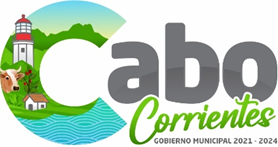 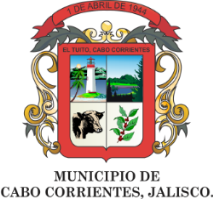 FEBRERO 2023AGENDA DE PRESIDENCIA DEL MUNICIPIO DE CABO CORRIENTES, JALISCO FEBRERO 2023AGENDA DE PRESIDENCIA DEL MUNICIPIO DE CABO CORRIENTES, JALISCO FEBRERO 2023AGENDA DE PRESIDENCIA DEL MUNICIPIO DE CABO CORRIENTES, JALISCO FEBRERO 2023AGENDA DE PRESIDENCIA DEL MUNICIPIO DE CABO CORRIENTES, JALISCO FEBRERO 2023AGENDA DE PRESIDENCIA DEL MUNICIPIO DE CABO CORRIENTES, JALISCO FEBRERO 2023AGENDA DE PRESIDENCIA DEL MUNICIPIO DE CABO CORRIENTES, JALISCO FEBRERO 2023LUNESMARTESMIÉRCOLESJUEVESVIERNESSÁBADODOMINGO1.  ATENCIÓN CIUDADANA, REUNION CON  MAESTRA ESTHER CHÁVEZ ,  REUNIÓN CON REGIDORES MARIO,  LOURDES Y JESÚS,                                                                                                               REUNIÓN CON LA ASOCIACIÓN DE CHARROS DE LA LOCALIDAD EN EL ALGODÓN2.  REUNIÓN DE LA COMUR EN LA CIUDAD DE GUADALAJARA JALISCO3.   ATENCIÓN CIUDADANA  4.  SALIDA A LAS LOCALIDADES DEL MUNICIPIO5.  6.   ASISTENCIA AL PROGRAMA DE UNIENDO FAMILIAS EN CASA DE LA CULTURA7.   REUNIÓN DE TRABAJO EN PUERTO VALLARTA, SECCIÓN DE CABILDO, ATENCIÓN CIUDADANA                                                                                                                                      8.  ATENCIÓN CIUDADANA, SALIDA A PUERTO VALLARTA A UNA REUNIÓN DE TRABAJO  9.   ATENCIÓN CIUDADANA10.   ATENCIÓN CIUDADANA  11. 12.  13.  ATENCIÓN CIUDADANA14.   ATENCIÓN CIUDADANA15.  REUNIÓN EN LA CIUDAD DE MÉXICO16.   REUNIÓN EN PUERTO VALLARTA EN LAS INSTALACIONES DE LA PRESIDENCIA MUNICIPAL, CELEBRACIÓN DEL BICENTENARIO DEL ESTADO LIBRE Y SOBERANO, MTRO. ENRIQUE IBARRA   17.       REUNIÓN CON EL PROCURADOR RICARDO MÉNDEZ BOLAÑOS COORDINADOR REGIONAL DE LA PROCURADURÍA SOCIAL DE LA COSTA NORTE Y SIERRA OCCIDENTAL                                                                                                                              18. REUNIÓN EN GUADALAJARA JALISCO19.  DESAYUNO EN TOMATLAN POR EL 110 ANIVERSARIO DE LA CREACIÓN DEL EJERCITO MEXICANO  20.   ATENCIÓN CIUDADANA21.   ATENCIÓN CIUDADANA, REUNIÓN EN EL MUNICIPIO DE TOMATLAN JALISCO EN LA SADER  22.   REUNIÓN EN GUADALAJARA CON RAMÓN DEMETRIO GUERRERO DEL PROGRAMA RECREA  23.   ATENCIÓN CIUDADANA24. EVENTO CÍVICO POR EL DÍA DE LA BANDERA EN PLAZA PUBLICA,                                                    EVENTO DE JALISCO TE RESPALDA CON EL PROCURADOR DE COSTA NORTE, REUNIÓN CON DELEGADOS Y PRESIDENTES DE LOCALIDADES DEL MUNICIPIO, REUNIÓN CON PERSONAL DE LA FISCALÍA DE ANTICORRUPCIONES DEL ESTADO  25.     VISITA DE TRABAJO EN LA LOCALIDAD DE IXTLAHUAHUEY CABO CORRIENTES JALISCO26. 27.   REUNIÓN CON PRESIDENTES  DE LOS EJIDOS Y COMUNIDADES DEL MUNICIPIO DE CABO CORRIENTES JALISCO, SALIDA A LA LOCALIDAD DEL REFUGIO28.   ATENCIÓN CIUDADANA